9.2(9.2.1)	Issue of defining radio stations operating in the meteorological aids serviceIntroductionThis agenda item seeks to resolve any difficulties or inconsistencies that may be encountered in applying the Radio Regulations. During WRC-12, it was noticed that the meteorological aids service (RR No. 1.50) does not have any corresponding definition for radio stations, with the exception of the term radiosonde (RR No. 1.109). However, radiosonde represents one type of equipment (amongst others) within the meteorological aids service and not a radio station. Since most radiocommunication services defined in the Radio Regulations have the definition for their associated radio stations, WRC-12 attempted to solve the inconsistency by suggesting a set of definitions to be included in Article 1 of the Radio Regulations.WRC-12 decided to defer its decision to another competent conference so that the experts in the relevant ITU-R study group can develop the definitions of radio stations related to the meteorological aids service. Meanwhile, the Bureau established two classes of station with symbols “SM” and “SA” corresponding to a meteorological aids base station (transmitting station in the meteorological aids service) and a meteorological aids mobile station (receiving station in the meteorological aids service). These classes of station are published in the Preface to the BR IFIC (terrestrial services) but they are not included in the Radio Regulations.Accordingly, the Arab States administrations support the possible amendment of Article 1 of the Radio Regulations to incorporate the definition for a radio station operating within the meteorological aids service. It is proposed to add the two new definitions after RR No. 1.109.ProposalARTICLE 1Terms and definitionsSection IV – Radio stations and systemsADD	ARB/25A23A1/11.109bis		meteorological aids land station:  A station in the meteorological aids service not intended to be used while in motion.ADD	ARB/25A23A1/21.109ter		meteorological aids mobile station:  A station in the meteorological aids service intended to be used while in motion or during halts at unspecified points.______________World Radiocommunication Conference (WRC-15)
Geneva, 2–27 November 2015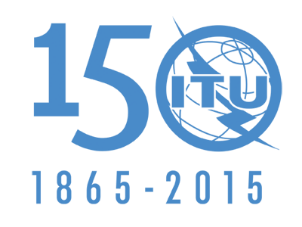 INTERNATIONAL TELECOMMUNICATION UNIONPLENARY MEETINGAddendum 1 to
Document 25(Add.23)-E10 September 2015Original: ArabicArab States Common ProposalsArab States Common ProposalsProposals for the work of the conferenceProposals for the work of the conferenceAgenda item 9.2(9.2.1)Agenda item 9.2(9.2.1)